МАДОУ ЦРР –д/с №14   г. Кропоткин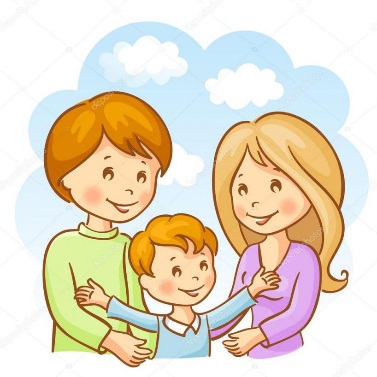 В чем кроются причины недисциплинированности? Слишком любознательный и любопытный ребенок. Свойственно поведение деткам 1,5-2-х лет. Слишком много вокруг интересного, слишком много событий и эмоций для ребенка — для дисциплины просто не остается «места». Не до нее. Проверка родителей на прочность. Дети часто нащупывают слабые места у своих пап и мам, чтобы воздействовать на них более эффективно. Это как раз один из методов. Ребенку не хватает внимания папы с мамой. Это тоже вполне естественная причина. При недостатке внимания чадо будет добиваться его любыми способами. Отсутствие мотивации. Ребенку всегда нужна мотивация. Если нет понимания «зачем это нужно», не будет и действий. Каждая просьба родителей должна быть осмысленной и объясненной. Например, не «убери игрушки немедленно», а «чем быстрей ты соберешь игрушки, тем быстрее мама к тебе придет с новой сказкой на ночь». Количество ваших запретов для ребенка уже зашкаливает. Задумайтесь, не слишком ли много вы требуете от своего чада? Если жизнь превращается в постоянное «не тронь, не ходи, положи на место, помолчи», то даже самый покладистый ребенок запротестует. Ваши требования расходятся с вашим поведением. «Не мусори!», кричит мама и бросает фантик мимо урны. «Врать — плохо!», говорит папа, постоянно (пусть и вынужденно) обманывающий сына. Будьте примером для чада, и такая проблема «отвалится» сама за ненадобностью. Ребенок вам не доверяет. То есть, все его усилия по завоеванию вашего доверия напрасны и не приносят результата (мама продолжает ругаться, беспричинные придирки входят в привычку и пр.). С момента, как ребенок осознает тщетность своих попыток, он теряет к ним доверие и начинает именно их (а не себя) считать виноватыми.